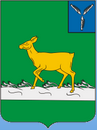 Бюджет для гражданк  решению № 27 от 27 мая 2019 года « Об утверждении отчета об исполнении бюджета Ивантеевского муниципального района за 2018 год »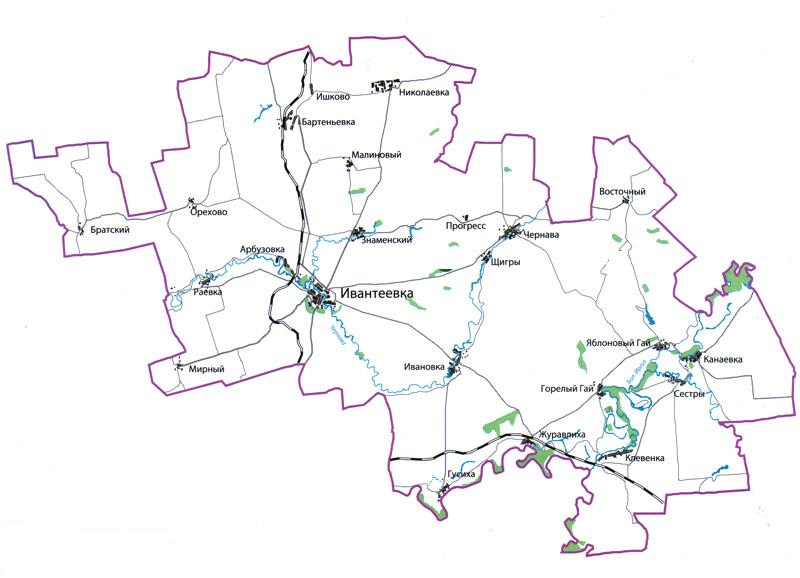 Уважаемые жители Ивантеевского муниципального района.Одной из главных задач бюджетной политики района является обеспечение прозрачности и открытости бюджетного процесса. Для привлечения большого количества граждан к участию в обсуждении вопросов формирования бюджета района и его исполнения разработан «Бюджет для граждан».«Бюджет для граждан» предназначен прежде всего для жителей района, не обладающих специальными знаниями в сфере бюджетного законодательства. Информация «Бюджет для граждан» в доступной форме знакомит граждан с основными характеристиками бюджета Ивантеевского муниципального района.Бюджетный процесс- ежегодное формирование и исполнение бюджета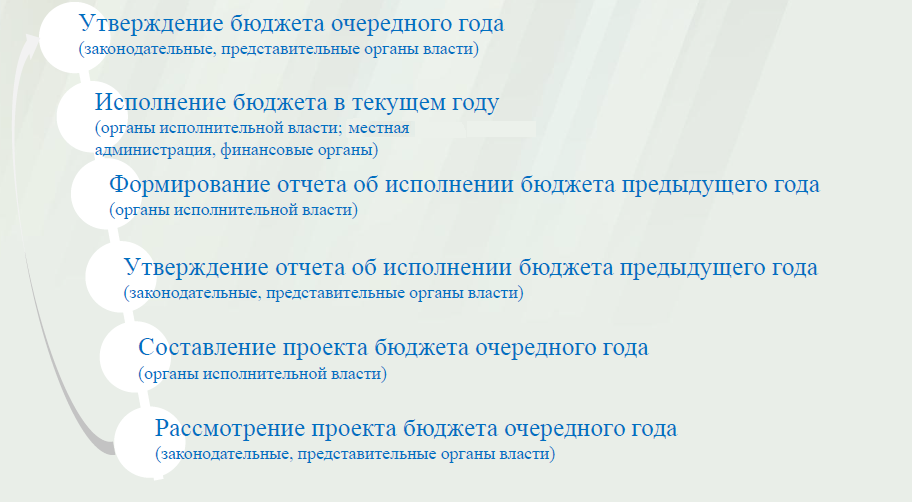 Что такое бюджет?Бюджет – это план доходов и расходов на определенный период.Исполнение бюджета Ивантеевского муниципального района за 2018 год.тыс.руб.Зачем нужны бюджеты?Для выполнения своих задач муниципальному району необходим бюджет, который формируется за счет сбора налогов и безвозмездных поступлений направляемых на финансирование бюджетных расходов.Совокупные расходы бюджета муниципального района в расчете на душу населения.                                                                                                    руб.Фактически за эти средства общество «приобретает» у муниципального района общественные блага – образование, услуги культуры, физической культуры и спорта, то есть услуги и функции, которые не могут быть предоставлены рынкам и оплачены каждым из нас в отдельности.Основные характеристики бюджета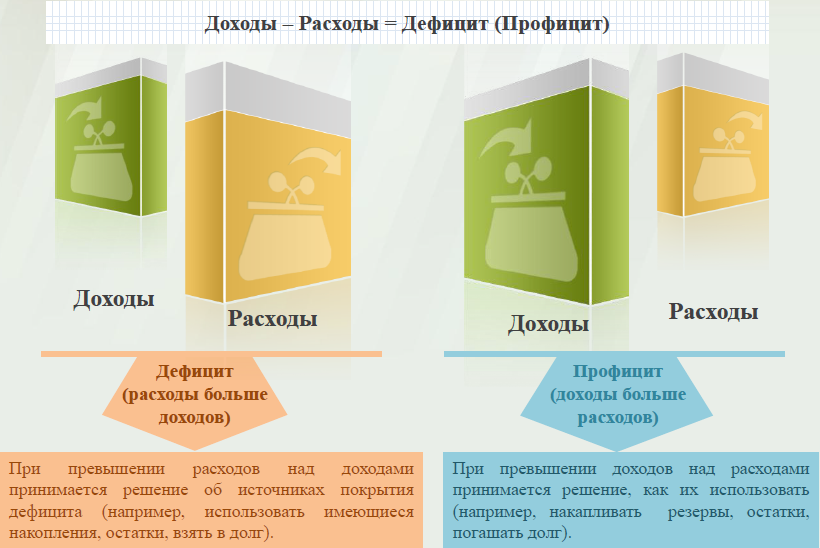 Дефицит и профицит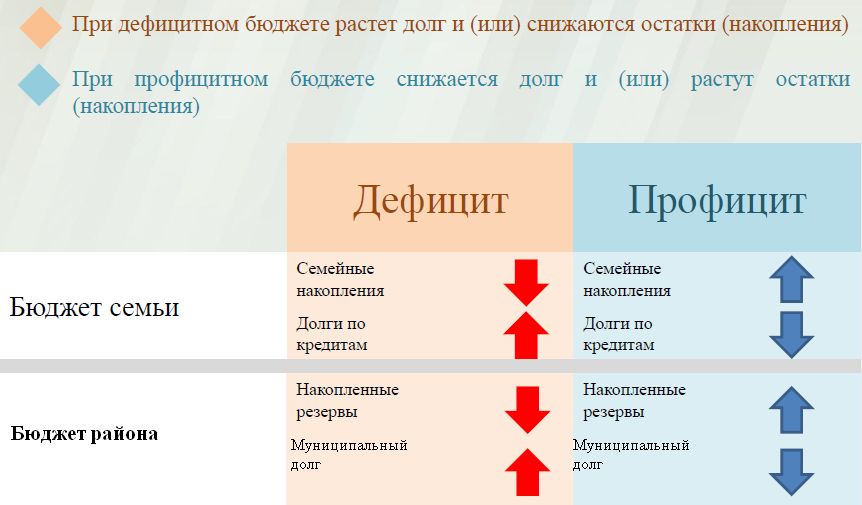 Доходы бюджета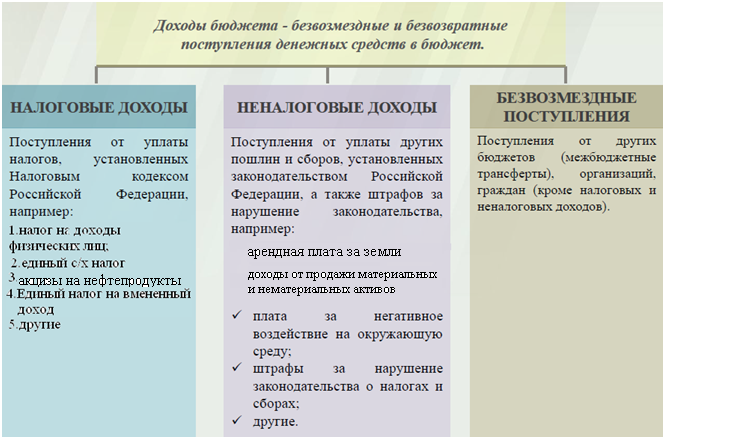 Межбюджетные трансферты-основной вид безвозмездных перечислений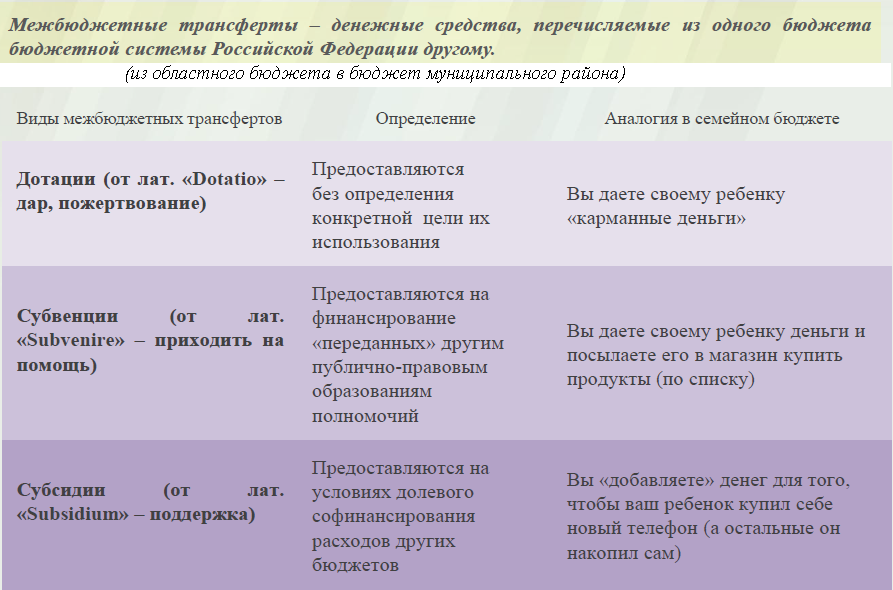 Федеральные, региональные и местные налоги.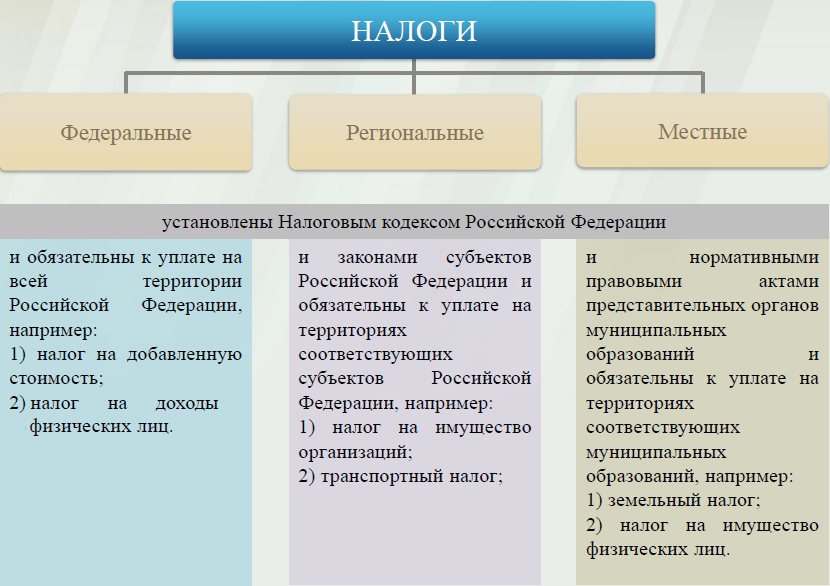 Куда зачисляются налоги, непосредственно уплачиваемые гражданами РФ?Структура доходов бюджета Ивантеевского муниципального района Доходы в 2018году составили – 390939,4тыс.руб.Формирование доходной части районного бюджета осуществлялась исходя из параметров прогноза социально – экономического развития Ивантеевского муниципального района на 2018 год.Основные показатели социально-экономического развития Ивантеевского муниципального района за 2018 годДоходы бюджета муниципального района в расчете на 1 жителя( численность населения Ивантеевского муниципального районана 01.01.18г. 13724человек)Диаграмма доходов бюджета муниципального района в расчете на 1 жителя за 2018 годРАСХОДЫ.Расходы бюджета – выплачиваемые из бюджета денежные средства.В каких единицах измеряются параметры бюджетов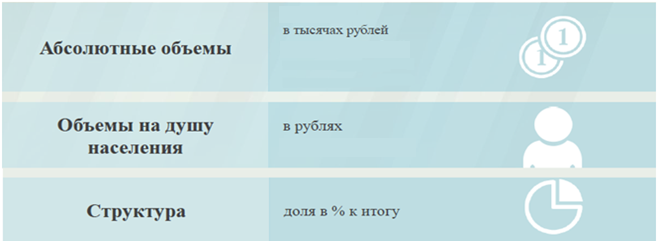 Расходы по основным функциям муниципального района.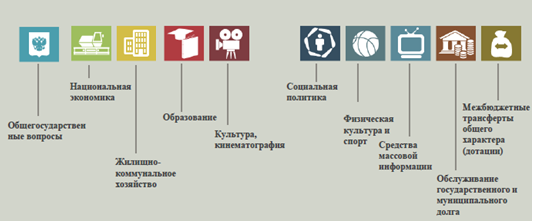 Структура расходов бюджета Ивантеевского муниципального района по разделам за 2018 год.													%Наибольшую долю в фактических расходах бюджета муниципального района в 2018 году составили расходы по разделу «образование» 66,5%, поразделу  «культура, кинематография» - 14,1%	Структура расходовРасходы бюджета Ивантеевского муниципального района по основным разделам на душу населения				руб.Социально-значимые проекты за счет бюджета Ивантеевского муниципального района за 2018 год не реализовались.Расходы бюджета Ивантеевского муниципального района составили за 2018 год в сумме 376323,0 тыс.руб., при  плане на 2018 год  377683,4 тыс.руб. В связи с исполнением доходной части отсутствует  кредиторская задолженность на 1 января 2019 года. Объем и структура расходов представлена в следующей форме:													тыс.руб.Уровень средней заработной платы по категориям муниципальных учрежденийруб.Отдельные показатели по образованию Ивантеевского муниципального районаОбъем расходов на содержание органов местного самоуправления в расчете на 1 единицу штатной численности.Доля муниципальных учреждений культуры, здания которых находятся в аварийном состоянии или требуют капитального ремонта, в общем количестве муниципальных учреждений культуры за 2018 год.Исполнение муниципальных программ бюджета Ивантеевского муниципального района  за 2018 года(тыс. рублей)Муниципальная программа"Развитие физической культуры и спорта в Ивантеевском муниципальном районе на 2018-2020 годы"ЦЕЛИ: пропаганда здорового образа жизни среди населения района, массового спорта, вовлечение в активные занятия физической культуры и спорта различных возрастных и социальных категорий населения области, повышение уровня подготовки спортсменов в областные соревнования и всероссийские улучшение состояния здоровья жителей Ивантеевского муниципального районаФактические результаты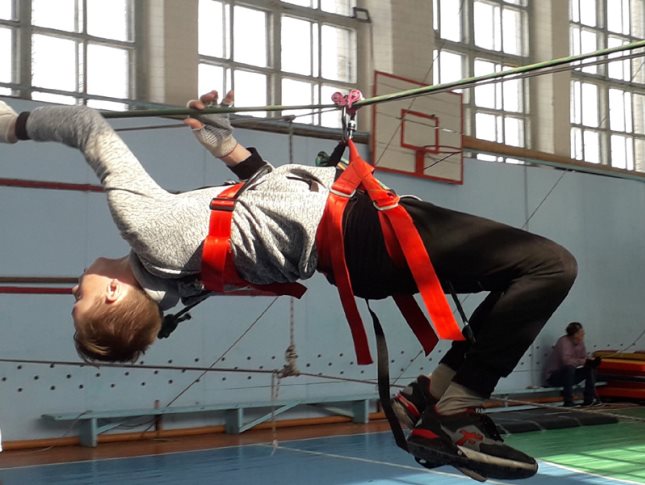 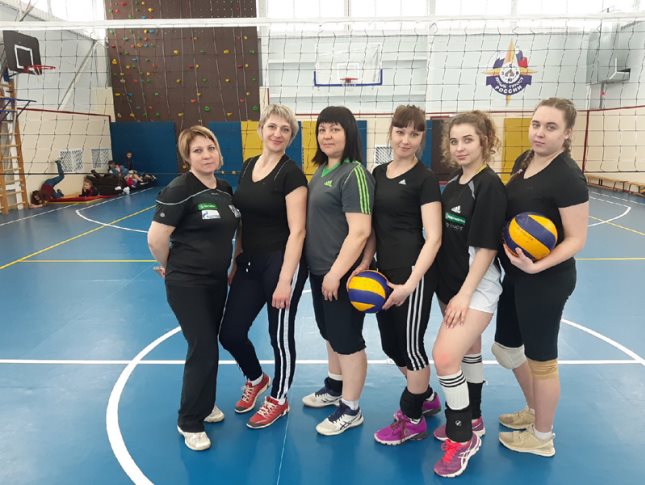 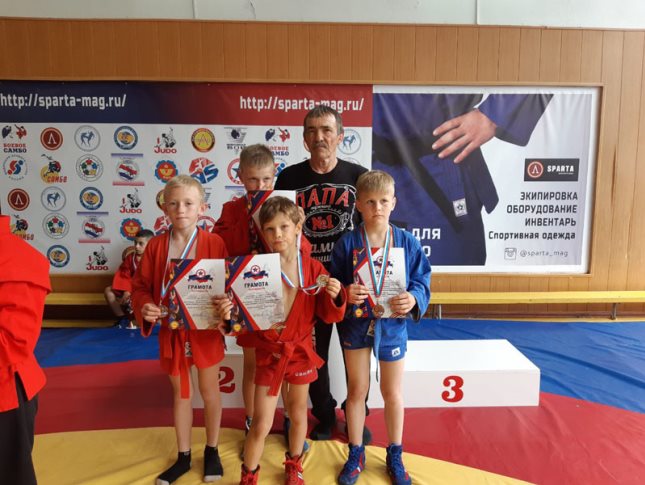 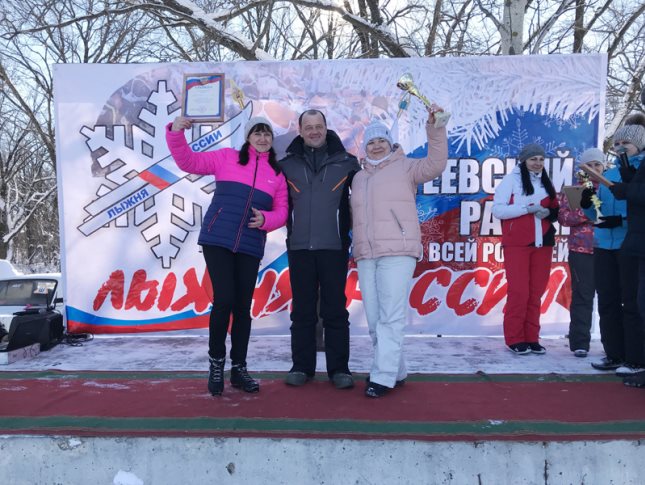 Муниципальная программа«Развитие культуры в Ивантеевском муниципальном районе на 2017-2020 годы»ЦЕЛИ:- сохранение культурного и исторического наследия района; - обеспечение доступа граждан к культурным ценностям, участию  в культурной жизни       и реализации их творческого потенциала; - создание благоприятных условий для устойчивого развития сферы культурыПодпрограмма 1 «Развитие библиотечно-информационного обслуживания населения»Фактические результаты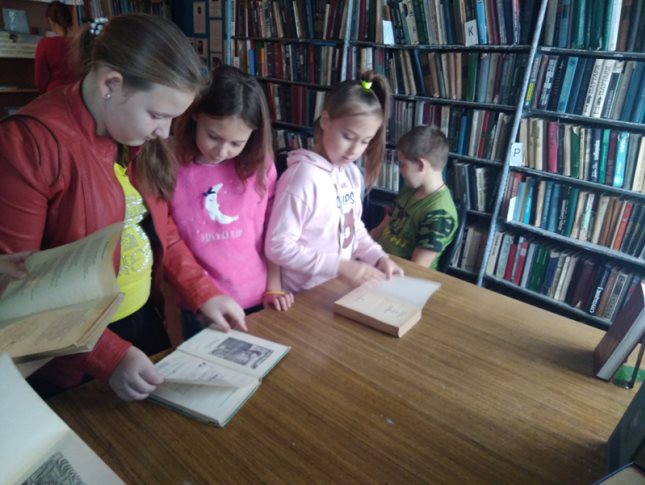 Подпрограмма 2  «Организация предоставления дополнительного образования детям художественно-эстетическойнаправленности»Фактические результатыПодпрограмма 3 «Развитие и организация культурного досуга, массового отдыха населения, народного и художественного творчества»Фактические результаты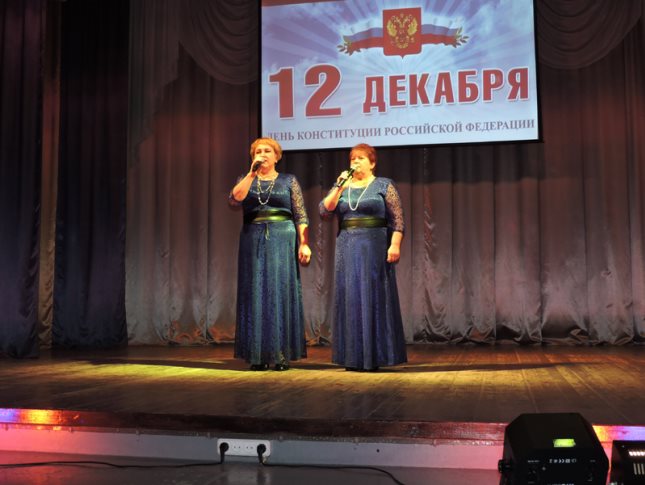 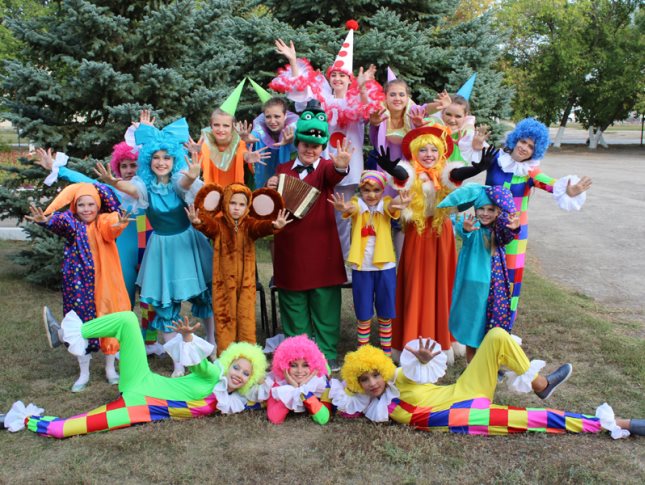 Муниципальная программа«Развитие местного самоуправленияИвантеевского муниципального района на 2018-2020 годы»ЦЕЛИ:   содействие органам местного самоуправления в реализации полномочий, определенных законодательством, повышении качества и эффективности административно-управленческих процессов, повышения уровня удовлетворенности населения предоставляемыми муниципальными услугами, содействие созданию комфортных условий проживания во всех населенных пунктах.Фактические результаты по исполнению программыМуниципальная программа «Противодействие экстремизму и профилактика терроризма на территории ИвантеевскогоЦЕЛИ:         Воспитание культуры толерантности и межнациональногосогласия                                          Достижение необходимого уровня правовой культуры граждан как основы толерантного сознания и поведения.                                         Формирование в молодежной среде мировоззрения и духовно-нравственной атмосферы этнокультурного взаимоуважения, основанных на принципах уважения прав и свобод человека, стремления к межэтническому миру и согласию, готовности к диалогу.                     Общественное осуждение и пресечение на основе действующего законодательства любых проявлений дискриминации, насилия, расизма и экстремизма на  национальной и конфессиональной почве.              Разработка и реализация образовательных программ, направленных на формирование у подрастающего поколения позитивных  установок   на этническое многообразие.Фактические итоги по исполнению программыМуниципальная программа«Комплексное развитие систем транспортной инфраструктуры на территории Ивантеевского муниципального района Саратовской области на 2017 – 2020 годы»ЦЕЛИ: сокращение ущерба от дорожно-транспортных происшествий и их последствий;сохранение жизни и здоровья участников дорожного движения за счет повышения дисциплины на дорогах.Подпрограмма 1 «Модернизация и развитие автомобильных дорог общего пользования муниципального значения Ивантеевского района Саратовской области»Фактические результаты Подпрограмма 2 «Повышение безопасности дорожного движения в Ивантеевском районе Саратовской области»Фактические результаты Муниципальная программа «Комплексное развитие социальной инфраструктуры Ивантеевского муниципального района»ЦЕЛИ: Формирование благоприятной среды для жизнедеятельности на территории Ивантеевского муниципального районаФактические результаты 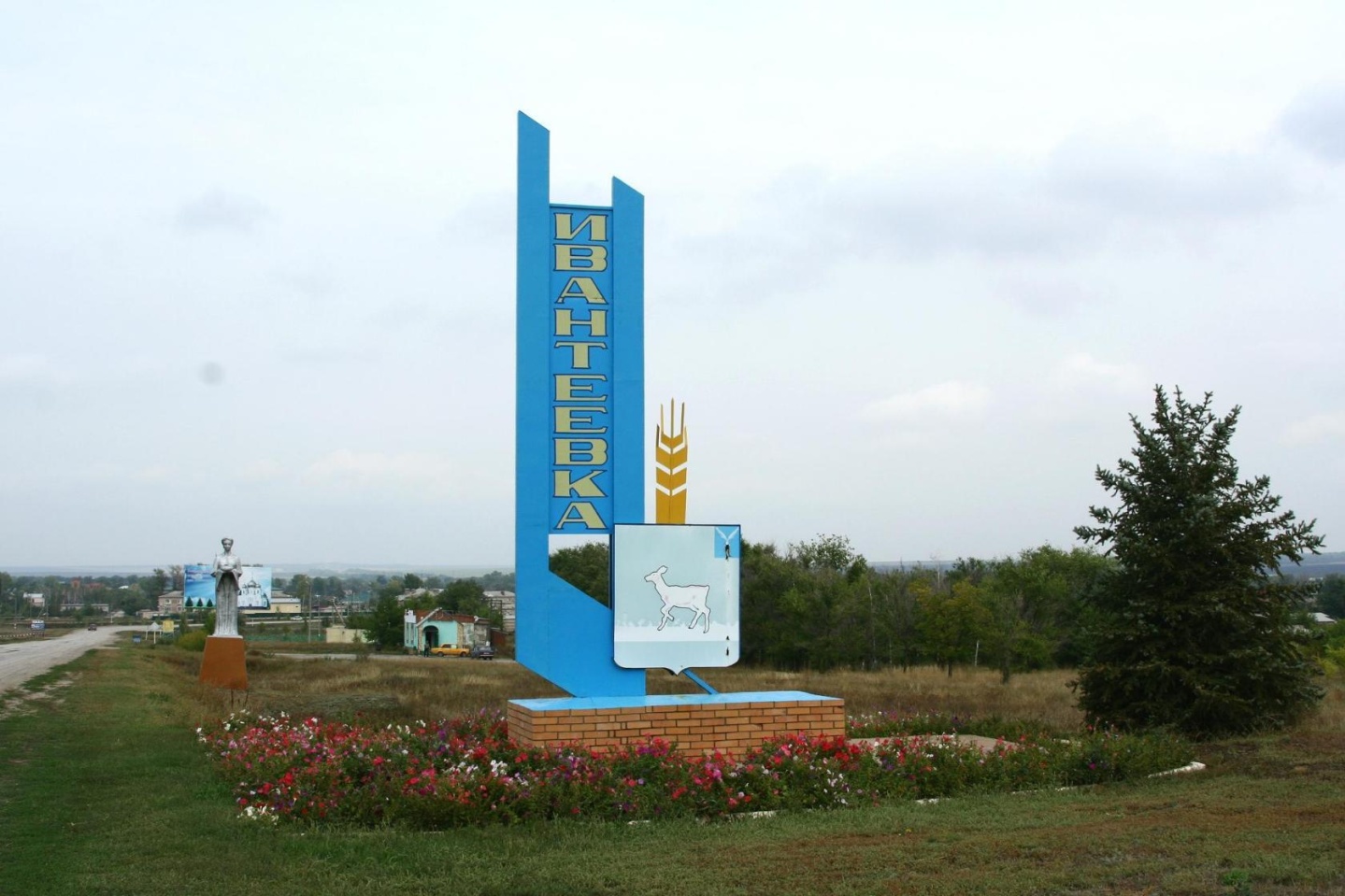 Муниципальная программа«Развитие образования  Ивантеевского муниципального района на 2017-2020 годы»ЦЕЛИ: обеспечение доступности и вариативности качественных образовательных услуг с учетом современных вызовов к системе дошкольного образования;обеспечение высокого качества российского образования в соответствии с меняющимися запросами населения и перспективными задачами развития российского общества и экономики;обеспечение системы образования квалифицированными педагогическими кадрами;выявление и развитие одаренных детей ;развитие системы патриотического воспитания детей и молодежи;создание в образовательных учреждениях доступной среды для  детей с ограниченными возможностями здоровья и инвалидов.Фактические результаты Подпрограмма «Развитие системы дошкольного образования»Фактические  результатыПодпрограмма  «Поддержка одаренных детей Саратовской области»Фактические результаты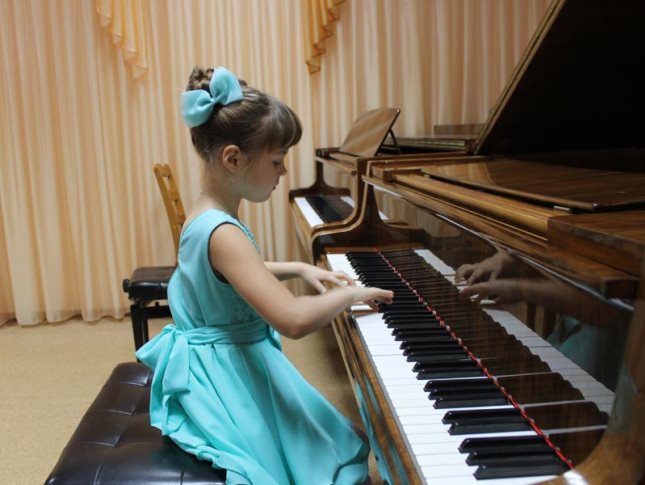 Подпрограмма  «Развитие системы общего и дополнительного образования»Фактические результатыПодпрограмма «Патриотическое воспитание детей и молодежи Саратовской области»Фактические результаты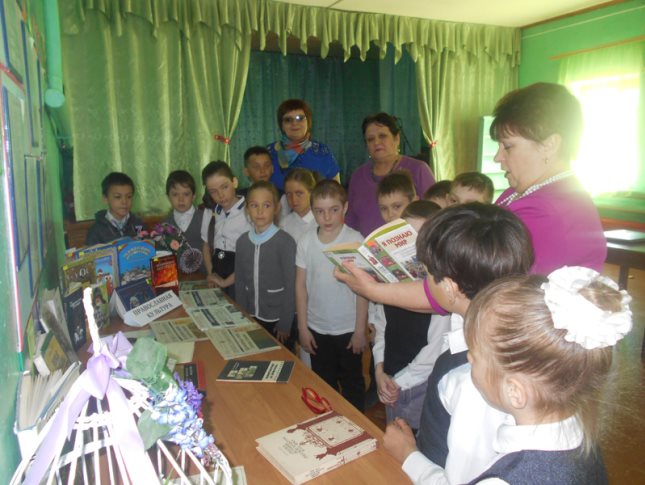 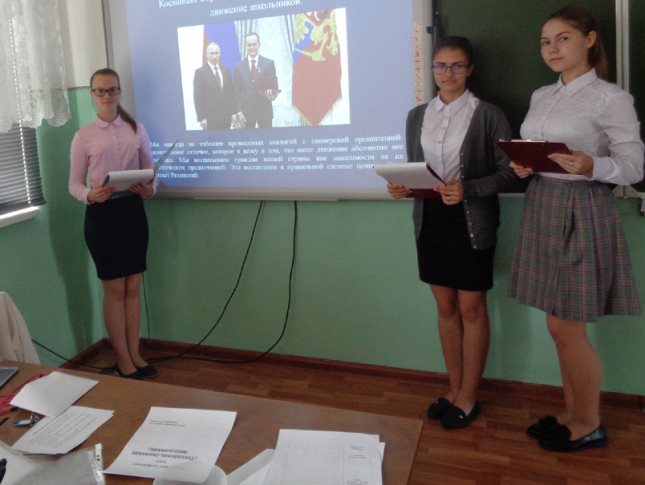 Муниципальная программа «Организация отдыха, оздоровления, занятости детей и подростков Ивантеевского муниципального района на 2018-2020 годы»ЦЕЛИ:Комплексное решение вопросов организации отдыха, оздоровления, занятости детей и подростков Ивантеевского района в каникулярное время на 2016-2020 годыФактические результаты Муниципальная программа«Развитие сельского хозяйства и регулирование рынков сельскохозяйственной продукции, сырья и продовольствия в Ивантеевском районе на 2013-2020 годы»ЦЕЛИ:обеспечение роста объемов производства основных видов продукции АПК    района;повышение конкурентоспособности производимой в регионе продукции АПК на основе инновационного развития приоритетных подотраслей сельского хозяйства, пищевой и перерабатывающей промышленности;повышение финансовой устойчивости товаропроизводителей АПК;обеспечение устойчивого социально-экономического развития сельских территорий и создание достойных условий жизни для сельского населения; обеспечение сохранения и воспроизводства окружающей среды, повышение эффективности использования природных ресурсовФактические результаты Размер муниципального долга         Динамика муниципального долгКонтактная информацияАдрес: 413950, Саратовская область, с.Ивантеевка, ул. Советская, д. 16Тел.: 8(84579) 5-16-76Факс: 8(84579) 5-16-78График работы:понедельник-пятница: с 8-00 до 16-00перерыв - с 12-00 до 13-00Электронный адрес: fo10ivant@mail.ruПоказателиПлан 2018 годаФакт 2018 года % исполненияДоходы, в том числе381084,5390939,4102,6Налоговые, неналоговые доходы67139,977681,8115,7Безвозмездные поступления313944,6313257,699,8Расходы, в том числе 377683,4376323,099,6Общегосударственные вопросы41644,241374,599,4Образование251153,2250742,399,8Культура и искусство53278,653182,499,8Социальная политика6263,36207,599,1Другие расходы25344,124816,397,9Баланс (доходы-расходы)Дефицит или профицит3401,114616,3429,7Транспортный налогНалог на доходы физических лицНалог на доходы физических лицНалог на имущество физических лицЗемельный налогБюджет субъекта Российской ФедерацииБюджет субъекта Российской ФедерацииМестный бюджетМестный бюджетМестный бюджетНаименование доходовПлан2018 года тыс. руб.Факт2018 годатыс. руб.% исполненияПричины отклоненияНалоговые доходы всего:60556,771081,2117,4в том численалог на доходы физических лиц38033,544577,1117,2погашение задолженности прошлых периодовакцизы на нефтепродукты10912,413835,5126,8увеличение дифференцированного норматива отчисленияединый налог на вмененный доход2858,72858,7100,0единый сельскохозяйственный  налог7522,88472,0112,6поступил налог по акту проверки налогового органагоспошлина1229,31337,9108,8увеличение количества обращений по делам, рассматриваемым в судах общей юрисдикции, мировыми судьямиНеналоговые доходы всего:6583,26600,6100,3в том числеарендная плата за земли4012,34029,7100,4погашение  задолженности прошлых периодовдоход от аренды имущества75,875,8100,0доход от прибыли МУПов7,47,4100,0плата за негативное воздействие186,25186,2100,0доходы от продажи материальных и нематериальных активов1317,71317,7100,0штрафы, санкции и возмещение ущерба983,8983,8100,0Безвозмездные поступления всего:313944,6313257,699,8в том числедотации бюджетам субъектов Российской Федерации и муниципальных образований65506,565506,5100,0субсидии бюджетам субъектов Российской Федерации и муниципальных образований 46867,846697,999,6Отсутствие потребности в субсидии на обеспечение повышения оплаты труда некоторых категорийсубвенции бюджетам субъектов Российской Федерации и муниципальных образований.173330,5173059,799,8Отсутствие потребности в субвенции на оплату жилого помещения и коммунальных услуг, на проведение мероприятий по отлову и содержанию безнадзорных животныхиные межбюджетные трансферты28039,827793,499,1Отсутствие потребности в средствах на осуществление  полномочий в области градостроительной деятельностиПрочие безвозмездные поступления200,0200,0100,0Итого доходов:381084,5390939,4102,6Ед. измеренияПланФактЕд. измерения2018 г.2018 г.1. Объем отгруженных товаров собственного производства, выполненных работ и услуг собственными силами (по видам деятельности) раздел  «Добыча полезных ископаемых»,  раздел D «Обрабатывающие производства», раздел Е «Производство и распределение электроэнергии, газа и воды" по классификации ОКВД      тыс. руб.1215078,31102562,32. Объем валовой продукции сельского хозяйства                                           тыс. руб.342810022173133. Доходы уменьшенные на величину расходов, в соответствии со статьей 346,5 Налогового кодекса РФ, сельскохозяйственных товаропроизводителей, перешедших на уплату единого сельскохозяйственного налога – сельскохозяйственные организации тыс. руб.1272001963004.Численность населения, всегочел.13813137245. Численность детей до 18 лет               чел.288227916. Численность пенсионеров, всегочел.442444977. Выплаты социального характера тыс. руб.3541,41207,58. Оборот розничной торговли       тыс. руб.7828208007979. Оборот общественного питания   тыс. руб.467104603410. Численность работающих всего      чел.3149324711. Фонд оплаты труда работающих,  всего                           тыс. руб.652276753514,412.Среднемесячная зарплата руб.17261,519340,913. Численность физических лиц, получающих доходы от предпринимательской деятельности, которые облагаются налогом на доходы физических лиц (предприниматели, осуществляющие деятельность без образования юридического лица) чел.84814. Чистый доход физических лиц, получающих доход от предпринимательской деятельности и иной приносящей доход деятельности, который облагается налогом на доходы физических лиц, (предпринимателей, осуществляющих деятельность без образования юридического лица)  тыс. руб.014214Наименование доходов2018 год отчет (руб.)Доходы всего, в том числе :28486,0налоговые доходы5179,0неналоговые доходы481,0безвозмездные поступления22826,0РазделНаименованиеПлан 2018годаФакт 2018года01Общегосударственные вопросы11,011,004Национальная экономика5,05,005Жилищно-коммунальное хозяйство0,10,107Образование66,566,508Культура, кинематография14,114,110Социальная политика1,61,611Физическая культура и спорт1,31,312Средства массовой информации0,20,214Межбюджетные трансферты0,20,2Всего100,0100,0РазделПоказательПлан 2018годаФакт 2018года05Жилищно-коммунальное хозяйство9,789,7807Образование18300,2918270,3508Культура, кинематография3882,153875,1410Социальная политика456,37452,3111Физическая культура и спорт365,48360,6601Содержание работников органов местного самоуправления1756,081746,93РасходыПлан2018 годаФакт2018 года% исполненияПричины отклоне-нияОбщегосударственныевопросы41644,241374,599,4Экономия бюджетных средствах  в результате закупок товаров, работ, услуг для муниципаль-ных нужд, осуществляе-мых конкурент-ными способами. Национальная безопасность и правоохранительная деятельность3,13,1100,0Национальная экономика18940,018478,797,6Отсутствие потребности в бюджетных средствах на проведение мероприятий по отлову и содержанию безнадзорных животных, на осуществление  полномочий в области градостроительной деятельностиЖилищно-коммунальное хозяйство134,2134,2100,0Образование251153,2250742,399,8Отсутствие потребности в целевых средствах на доведение до МРОТКультура, кинематография53278,653182,499,8Отсутствие потребности в целевых средствах на доведение до МРОТСредства массовой информации551,3551,3100,0Социальная политика6263,36207,599,1Отсутствие потребности в субвенции на оплату жилого помещения и коммунальных услугФизкультура и спорт5015,94949,798,7Отсутствие потребности в целевых средствах на доведение до МРОТ Обслуживание государственного муниципального долга24,824,8100,0Межбюджетные трансферты674,7674,7100,0ИТОГО расходов:377683,4376323,099,6Категории гражданСреднемесячная начисленнаязаработная платаКатегории граждан2018годРаботники дошкольных образовательных учреждений16845Работники общеобразовательных учреждений18046Работники учреждений культуры и искусства22938Работники учреждений физической культуры и спорта13745Наименование показателейЕд. измер.Показатели по образованиюПоказатели по образованиюНаименование показателейЕд. измер.План 2018Факт 2018Доля детей в возрасте 1 – 6 лет, состоящих на учете для определения в муниципальные дошкольные образовательные учреждения, в общей численности детей в возрасте 1 – 6 лет%62,5Доля выпускников муниципальных общеобразовательных учреждений, сдавших единый государственный экзамен по русскому языку и математике, в общей численности выпускников муниципальных общеобразовательных учреждений, сдававших единый государственный экзамен по данным предметам%100100Доля детей в возрасте 1 - 6 лет, получающих дошкольную образовательную услугу и (или) услугу по их содержанию в муниципальных образовательных учреждениях, в общей численности детей в возрасте 1 - 6 лет%6060Доля муниципальных дошкольных образовательных учреждений, здания которых находятся в аварийном состоянии или требуют капитального ремонта, в общем числе муниципальных дошкольных образовательных учреждений%6060Доля выпускников муниципальных общеобразовательных учреждений, не получивших аттестат о среднем (полном) образовании, в общей численности выпускников муниципальных общеобразовательных учреждений%00Доля муниципальных общеобразовательных учреждений, здания которых находятся в аварийном состоянии или требуют капитального ремонта, в общем количестве муниципальных общеобразовательных учреждений%5454Расходы бюджета муниципального района на общее образование в расчете на 1 обучающегося в муниципальных общеобразовательных учрежденияхрубли102939102043Доля детей в возрасте 5 - 18 лет, получающих услуги по дополнительному образованию в организациях различной организационно- правовой формы и формы собственности, в общей численности детей этой возрастной группы%67,171,6Доля населения, систематически занимающегося физической культурой и спортом%6565Наименование показателейЕд. измер.План 2018 годаФакт 2018годаДоля протяженности автомобильных дорог общего пользования местного значения, не отвечающих нормативным требованиям, в общей протяженности автомобильных дорог общего пользования местного значения в целом по муниципальному району%14,014,0Доля населения, проживающего в населенных пунктах, не имеющих регулярного автобусного и (или) железнодорожного сообщения с муниципальным районом, в общей численности населения  муниципального района %0,40,4Общая площадь жилых помещений, приходящаяся в среднем на одного жителя, - всего, в том числе введенная в действие за один годкв. м.28,58/0,2528,58/0,25Доля населения, получившего жилые помещения и улучшившего жилищные условия в отчетном году, в общей численности населения, состоящего на учете в качестве нуждающегося в жилых помещениях%00Объем незавершенного в установленные сроки строительства, осуществляемого за счет средств бюджета муниципального районатыс.руб.00Удовлетворенность населения деятельность органов местного самоуправления муниципального района% от числа опрошенных8585Код бюджетной классификацииНаименование муниципальных программПЛАН 2018 г.ФАКТ 2018 г.
%     
исполненияза  2018 года0113,0709,0804Муниципальная программа «Развитие местного самоуправления Ивантеевского муниципального района на 2018- 2020 годы» 6454,56452,5100,00113Муниципальная программа «Противодействие экстремизму и профилактика терроризма на территории  Ивантеевского муниципального района на 2015- 2020 годы»65,365,3100,00405Муниципальная программа «Развитие сельского хозяйства и регулирование рынка сельскохозяйственной продукции, сырья и продовольствия в Ивантеевском муниципальном районе на 2013-2020 годы»80,080,0100,00409Муниципальная программа «Комплексное развитие транспортной инфраструктуры Ивантеевского муниципального района Саратовской области на 2017-2020 годы» 16953,216953,2100,00412Муниципальная программа «Комплексное развитие социальной инфраструктуры Ивантеевского муниципального района на 2018-2021годы» 1394,61148,382,30700Муниципальная программа «Развитие образования в Ивантеевском муниципальном районе на 2017-2020 годы»213413,1213098,799,80707Муниципальная программа «Организация отдыха, оздоровления, занятости детей и подростков Ивантеевского муниципального района на 2018-2020 годы»881,5881,5100,00801,0703Муниципальная программа «Развитие культуры в Ивантеевском муниципальном районе на 2018-2020 годы»60337,760241,599,8 1101Муниципальная программа «Развитие физической культуры и спорта в Ивантеевском муниципальном районе на 2018-2020 годы»5015,94949,798,7Всего:                         304595,8303870,799,8Наименование целевого показателяПлан 2018 годаОтчет 2018 годаДоля населения, систематически занимающихся физической культурой и спортом (%)65,465,4Доля учащихся и студентов, систематически занимающихся физической культурой и спортом, в общей численности обучающихся (%)73,273,2Количество посетителей удовлетворенных качеством оказываемых услуг в общей численности посетителей. (%)9696Наименование целевого показателя2018 год план2018 год фактКоличество обслуженных граждан (чел.)1026110328Количество посещений (ед.)106093107448Книговыдача (выдано экземпляров за год)235920240367Поступления фонда (экз.)2106769Укомплектованность кадрами в соответствии со штатным расписанием (%.)100100Читаемость (ед.)23,223,2Наименование целевого показателя2018 год план2018 годфактКоличество обучающихся (чел.)325331Процент потребителей, удовлетворенных качеством услуг (%)100100Доля педагогических кадров с высшим образованием от общего числа (%)5757Доля преподавателей, работающих на основной работе с первой и высшей квалификационной категорией (%)6565Количество выпускников, окончивших школу на "отлично" (%)5656Количество обучающихся, прошедших промежуточную аттестацию (ед.)100100Количество победителей муниципальных, зональных, областных, региональных, Всероссийских, Международных конкурсов  (ед.)319320Процент выпускников, получивших свидетельство об окончании обучения(%)100100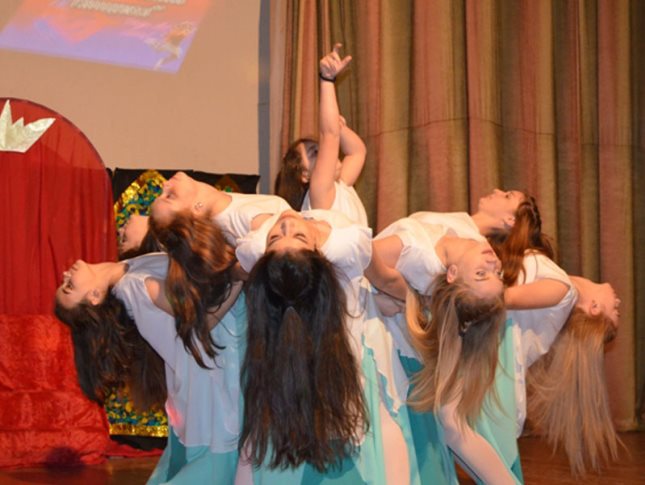 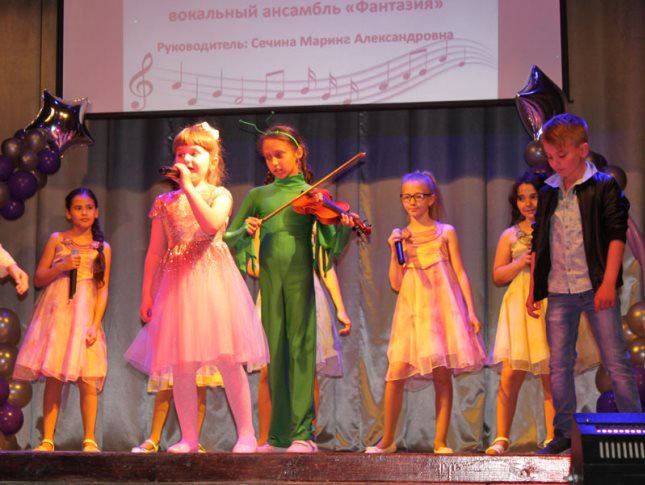 Наименование целевого показателя2018 год план2018 годфактКоличество культурно-досуговых мероприятий (ед.)39203920Информационно-просветительские мероприятия (ед.)82121Количество постоянно действующих клубных формирований (ед.)129131Процент удовлетворенности потребителей качеством и доступностью предоставляемой услуги (%)100100Количество коллективов со званием «Народный» (ед.)1111Число посетителей мероприятий (ед.)263890334207Наименование целевого показателяПлан 2018 годаОтчет 2018 годаСтепень информированности населения Ивантеевского муниципального района о развитии местного самоуправления для наиболее полного включения граждан в осуществление местного самоуправления (%)100100Повышение квалификации и профессиональная переподготовка муниципальных служащих. (%)6060Чествование отдельной категории граждан: Героев России, почётных граждан района, орденоносцев, ветеранов Великой Отечественной войны, граждан, имеющих звание заслуженный работник, почётных работников России, муниципальных служащих, жителей, внёсших значимый вклад в развитие и процветание района проживающих или проживавших в Ивантеевском районе. (%)100100Экономия потребления энергетических ресурсов, тыс.руб.684,8653,8Наименование целевого показателяПлан 2018 годаОтчет 2018 годаОбеспечение антитеррористической безопасности мест с массовым пребыванием людей, охраны правопорядка, (ед.)22Наименование целевого показателяПлан 2018 годаФакт 2018 годаПротяженность отремонтированных автомобильных дорог и мостов (км.)22,122,1Наименование целевого показателяПлан 2018 годаФакт 2018 годаНанесение дорожной разметки (км.)2,02,0Установка дорожных знаков (шт.)6464Устройство искусственных неровностей (шт.)22Наименование целевого показателя2018 год план2018 год фактКоличество разработанной градостроительной документации с целью градостроительного планирования по устойчивому развитию территории Ивантеевского муниципального района66Количество разработанных документов по размещению нестационарных торговых объектов на территории Ивантеевского муниципального района11Наименование целевого показателяПлан 2018 годаОтчет 2018 годаДоступность дошкольного образования (отношение численности детей в возрасте от 3 до 7 лет, получающих дошкольное образование в текущем году, к сумме численности детей в возрасте от 3 до 7 лет, получающих дошкольное образование в текущем году, и численности детей в возрасте от 3 до 7 лет, находящихся в очереди на получение в текущем году дошкольного образования) (%)100100Удельный вес обучающихся общеобразовательных организаций, которые обучаются в соответствии с требованиями федеральных государственных образовательных стандартов, от общего количества обучающихся  (%)97,397,3Количество участников регионального этапа всероссийской олимпиады школьников, научных конференций, конкурсов, фестивалей, интернет-марафонов, областного бала золотых медалистов  (чел.)11001150Доля детей и молодежи от 16 до 18 лет, участвующих в различных мероприятиях по гражданско-патриотическому и военно-патриотическому воспитанию, в общей численности детей и молодежи района  (%)9696Наименование целевого показателя2018 год план2018 годотчетУдельный вес детей дошкольного возраста, имеющих возможность получать услуги дошкольного образования, от общего количества детей в возрасте от 1 до 7 лет (%)100100Наименование целевого показателя2018 год план2018 год фактКоличество победителей и призеров всероссийских, международных олимпиад, конкурсов, фестивалей  (чел.)00Количество участников муниципального этапа Всероссийской олимпиады школьников, выполнявших работы по единым заданиям повышенной сложности (с 7 по 11 классы)  (чел.)120116Наименование целевого показателя2018 год план2018 год фактУдельный вес общеобразовательных организаций, соответствующих требованиям федеральных государственных образовательных стандартов, от общего числа общеобразовательных организаций (%)100100Удельный вес учащихся, занимающихся физической культурой и спортом во внеурочное время в сельских общеобразовательных организациях  (%)8585Удельный вес общеобразовательных организаций, осуществляющих дистанционное обучение обучающихся, от общей численности общеобразовательных организаций (%)00Наименование целевого показателя2018 год план2018 год фактДоля детей и молодежи от 7 до 30 лет, участвующих в мероприятиях по патриотическому воспитанию, в общей численности детей и молодежи района (%)9696Доля молодежи от 16 до 18 лет, участвующих в мероприятиях по допризывной подготовке к военной службе, в общей численности молодежи района (%)100100Наименование целевого показателяПлан 2018 годаОтчет 2018 годапредоставление льготных путевок на оздоровление детей из социально незащищенных категорий  в лагеря с дневным пребыванием детей при образовательных учреждениях  (шт.)505505Наименование целевого показателя2018 год план2018 год фактКоличество предприятий признанных победителем конкурса (шт.)22Количество лиц получивших денежные вознаграждения в отрасли растениеводства (чел.)2525Количество лиц получивших денежные вознаграждения в отрасли животноводства (чел.)55Вид долгового обязательстваНа 01.01.2019г.На 01.01.2019г.Вид долгового обязательстваСумма,           тыс. рублейУдельный вес, в %Вид долгового обязательстваСумма,           тыс. рублейУдельный вес, в %Бюджетные кредиты из областного бюджета24767,0100,0Всего:24767,0100,0в % к объему налоговых и неналоговых доходов бюджета31,931,9